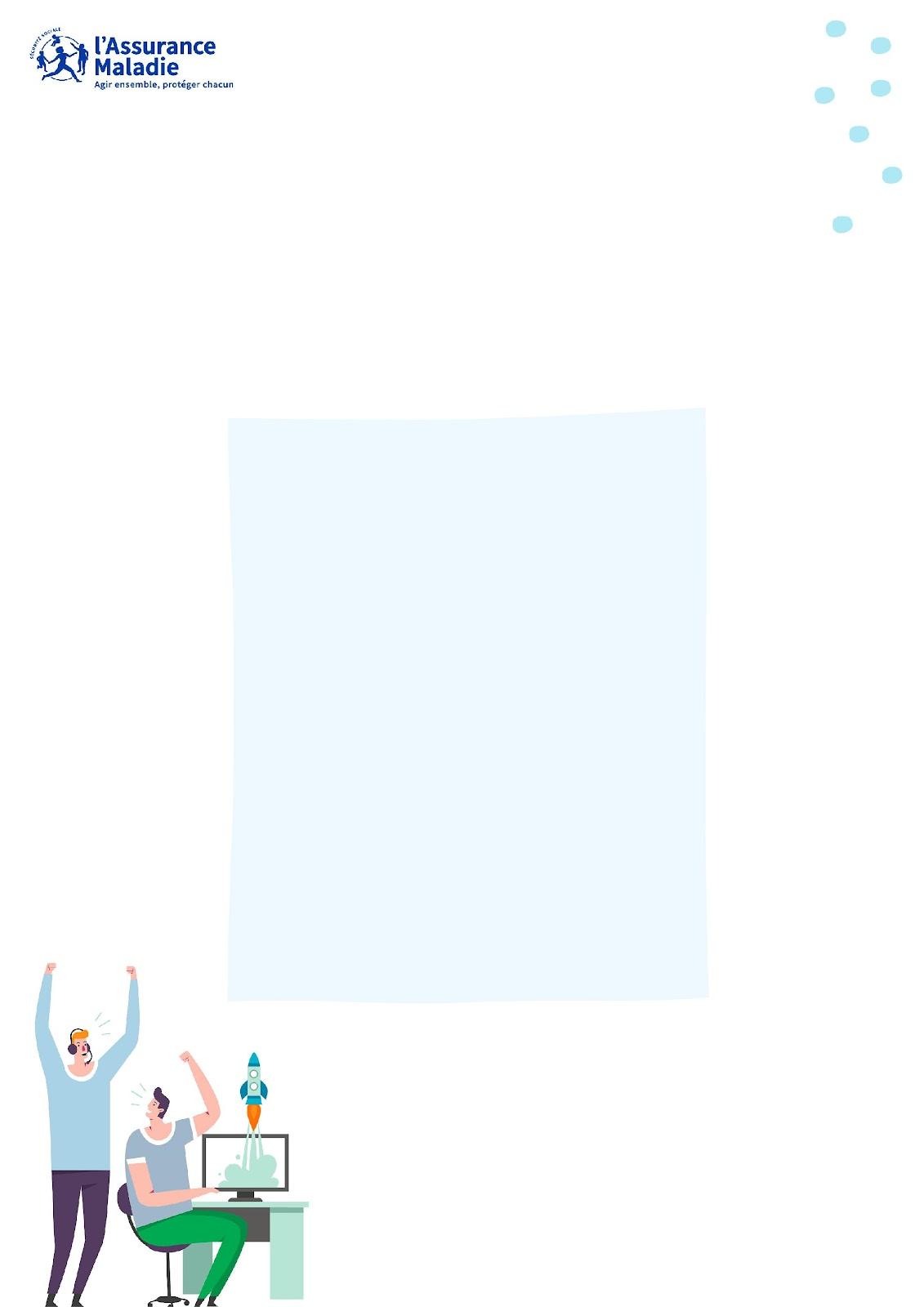 L’Accélérateur CPTS Les guides d’accompagnement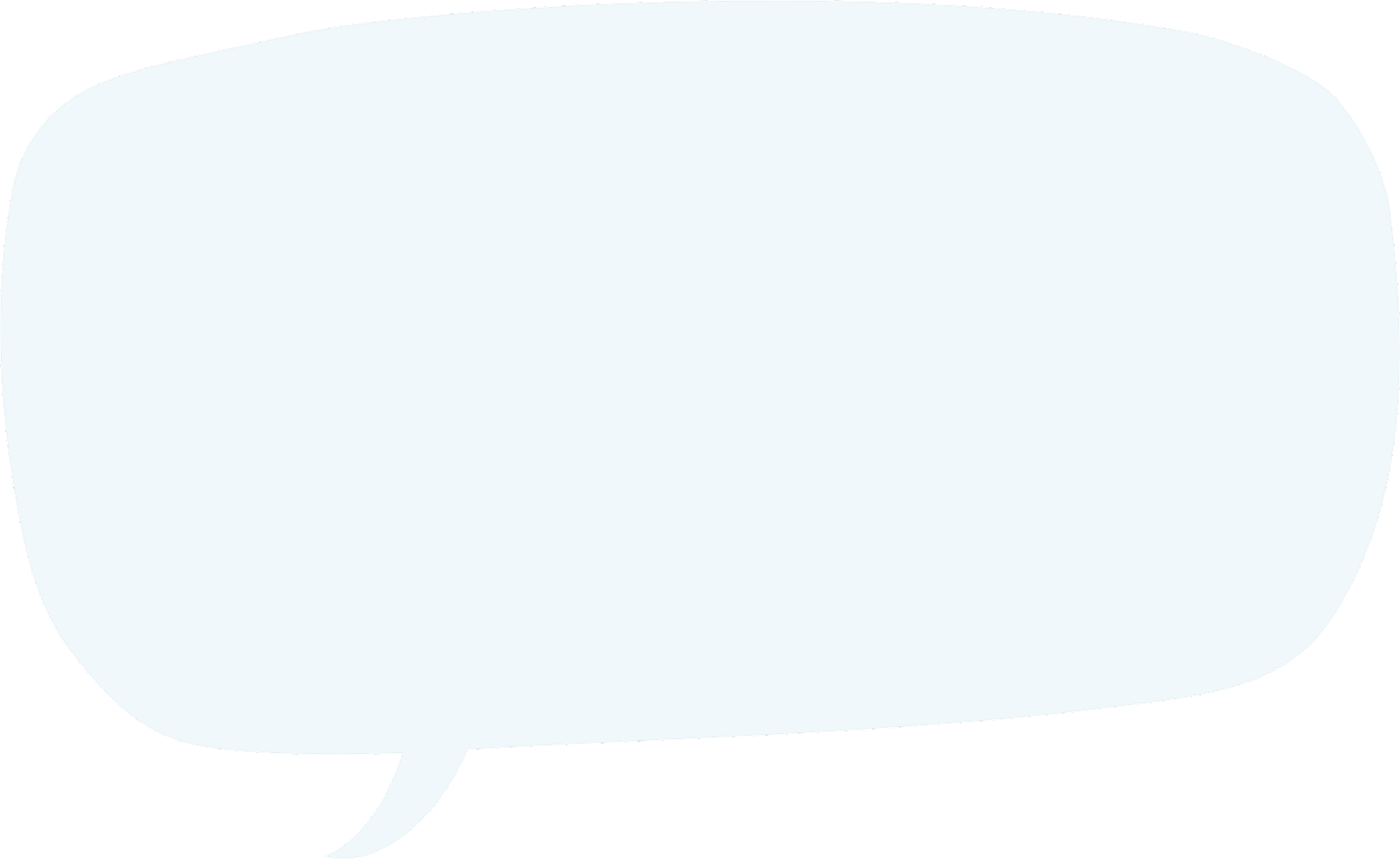 MODÈLE DE FICHE ACTION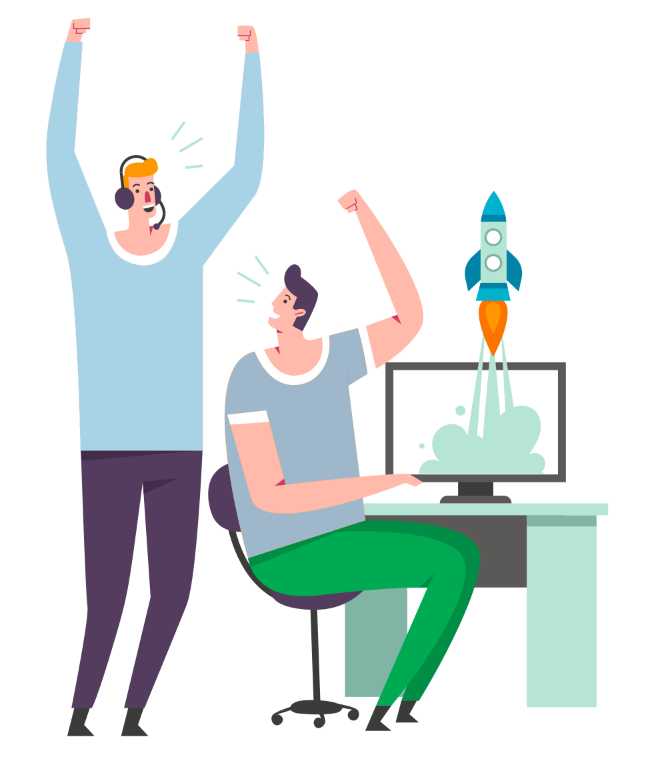 Modèle de Fiche actionIl est fortement recommandé de structurer les actions de la CPTS en Fiche Action. Le modèle proposé ci-dessous vous permettra de vous poser les bonnes questions et de préparer la mise en œuvre opérationnelle de vos actions. Vous pouvez joindre l’ensemble de vos fiches action à votre projet de santé. L’actionContexte et objectifsLes tâches opérationnelles Indicateurs Titre de l’actionQuelle action est envisagée pour atteindre les objectifs spécifiques ? L'action doit être simple, mesurable et réaliste.MissionA quelle mission (socle ou complémentaire) de l'ACI se rattache cette action ?Responsable de l’actionQui est le responsable référent pour la mise en œuvre et le suivi du projet ? (il assurera le lien avec les instances de gouvernance et la coordination générale de la CPTS)Diagnostic territorial Quelles sont les principales problématiques du territoire en lien avec cette action ?Public bénéficiaire de cette actionQuelles sont les typologies de bénéficiaires ? (patients/professionnels, tranche d'âge, pathologie, territoire géographique…)Objectifs Quelles solutions souhaitez-vous mettre en œuvre ? Quel est l'objectif général en rapport avec les besoins de santé de la population et les principales difficultés de prise en charge ?Les tâches à mettre en place pour déployer cette action Quelles tâches sont envisagées pour atteindre les objectifs spécifiques ?Le responsable de cette tâcheQui sera chargé d’en assurer le suivi ?Le calendrier de déploiementA quelle échéance souhaitez-vous amorcer cette tâche ?4.Outils et moyens nécessaires En fonction des sous-actions : Quelles sont les modalités de travail entre acteurs ? Quels sont les outils requis ?Y a-t-il des besoins de formation ?Acteurs impliqués, ou à intégrer :Au-delà des membres de la CPTS, qui sont les acteurs déjà impliqués ? Ou à intégrer ?NB. privilégiez une certaine pluridisciplinaritéIndicateurs de moyenQuels indicateurs vous semblent pertinents pour évaluer les moyens mis en œuvre pour cette action ?(se référer à la partie 3. Les tâches opérationnelles" de la fiche action)Indicateurs de résultatQuel(s) indicateur(s) vous semblent pertinents pour évaluer l'atteinte des objectifs de cette action ?(se référer à la partie 2. Les objectifs de la fiche action)